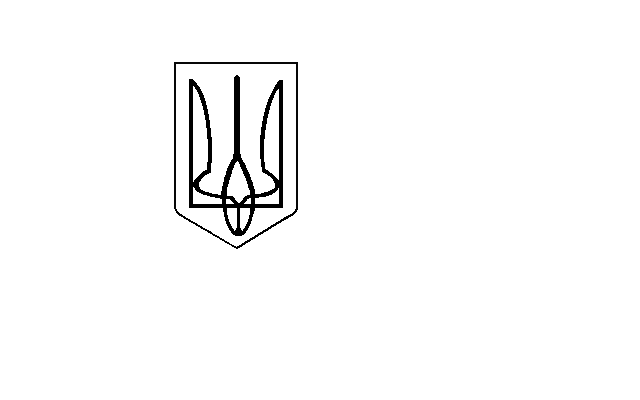                                                         У К Р А Ї Н АКурганська  сільська  рада42217  Сумська область, Лебединський район, с. Курган вул. Центральна, 75Ідентифікаційний код   04388343   УДК у Сумській області МФО 837013«02_»__09___2020 р.    №  528                    Пан  ТарасуКурганська сільська рада Лебединського району Сумської області на Ваш запит повідомляє. Про те, що в межах населених пунктів сільської ради вільних земельних ділянок для ОСГ площею 2 га не має. 		Сільський голова			Микола Іванов